Πλήκτρα και υλικό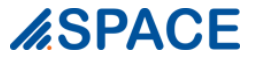 Τα μοντέλα Cisco IP Phone 7800 Series είναι εξοπλισμένα με διαφορετικούς τύπους υλικού:Cisco IP Phone 7811: Δεν υπάρχουν κουμπιά και στις δύο πλευρές της οθόνηςCisco IP Phone 7841: δύο πλήκτρα σε κάθε πλευρά της οθόνης Πλήκτρα και χαρακτηριστικά του Cisco IP Phone 7800 Series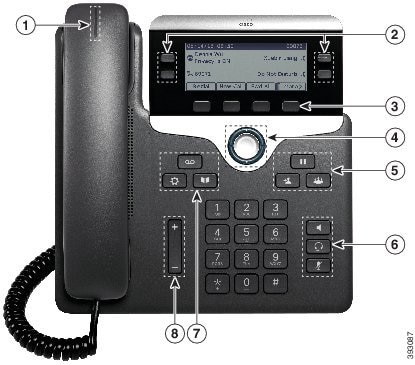 Ο παρακάτω πίνακας περιγράφει τα κουμπιά και το υλικό του Cisco IP Phone 7800 Series.Χαρακτήρες πληκτρολογίου τηλεφώνουΠλοήγησηΠρογραμματιζόμενα πλήκτρα, κουμπιά γραμμής και κουμπιά χαρακτηριστικώνΛειτουργίες οθόνης τηλεφώνουΔιαφορές μεταξύ τηλεφωνικών γραμμών και κλήσεωνΧαρακτήρες πληκτρολογίου τηλεφώνουΤο πληκτρολόγιο τηλεφώνου σας επιτρέπει να εισάγετε γράμματα, αριθμούς και ειδικούς χαρακτήρες. Πατήστε τα πλήκτρα 2 έως 9 για να λάβετε γράμματα και αριθμούς. Χρησιμοποιήστε το One (1) , μηδέν (0) , αστερίσκο (*) , και λίβρα (#) πλήκτρα για ειδικούς χαρακτήρες. Ο παρακάτω πίνακας παραθέτει τους ειδικούς χαρακτήρες για κάθε πλήκτρο για την αγγλόφωνη περιοχή. Άλλες περιοχές ενδέχεται να παρουσιάζουν τα δικά τους χαρακτηριστικά.ΠλοήγησηΧρησιμοποιήστε τον εξωτερικό δακτύλιο του συμπλέγματος πλοήγησης για πλοήγηση στα μενού και μετακίνηση μεταξύ πεδίων. Πατήστε το πλήκτρο Select. μέσα στο μπλοκ πλοήγησης για να επιλέξετε στοιχεία μενού.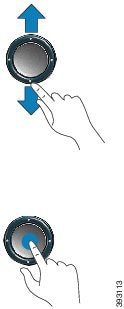 Εάν ένα στοιχείο μενού έχει αριθμό ευρετηρίου, μπορείτε να εισαγάγετε τον αριθμό ευρετηρίου με το πληκτρολόγιο για να επιλέξετε το στοιχείο.Προγραμματιζόμενα πλήκτρα, κουμπιά γραμμής και κουμπιά χαρακτηριστικώνΥπάρχουν διάφοροι τρόποι με τους οποίους μπορείτε να αλληλεπιδράσετε με τις δυνατότητες του τηλεφώνου σας:Τα προγραμματιζόμενα πλήκτρα, που βρίσκονται κάτω από την οθόνη, παρέχουν πρόσβαση στις λειτουργίες που εμφανίζονται στην οθόνη πάνω από αυτά. Τα προγραμματιζόμενα πλήκτρα διαφέρουν ανάλογα με την τρέχουσα δραστηριότητα στο τηλέφωνό σας. Το πλήκτρο More ... δείχνει ότι είναι διαθέσιμες πρόσθετες λειτουργίες.Τα κουμπιά γραμμής και λειτουργίας, που βρίσκονται και στις δύο πλευρές της οθόνης, σας παρέχουν πρόσβαση στις δυνατότητες και τις γραμμές του τηλεφώνου σας.Κουμπιά λειτουργιών: Χρησιμοποιείται για λειτουργίες όπως ταχεία κλήση ή παραλαβή κλήσεων και για την εμφάνιση της κατάστασής σας σε άλλη γραμμή.Κουμπιά γραμμής: Χρησιμοποιείται για να απαντήσετε σε μια κλήση ή να ανακτήσετε μια κλήση σε αναμονή. Όταν δεν χρησιμοποιείται για μια ενεργή κλήση, χρησιμοποιούνται για την εκκίνηση λειτουργιών τηλεφώνου, όπως η προβολή αναπάντητων κλήσεων.Τα πλήκτρα λειτουργίας και γραμμής ανάβουν για να υποδείξουν την κατάσταση. Πράσινο φως, σταθερή: ενεργή κλήση ή αμφίδρομη ενδοεπικοινωνία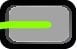  Πράσινο φως, αναβοσβήνει: κρατήστε σε αναμονή Σταθερό πορτοκαλί φως: Ενεργοποιημένη η επιλογή απορρήτου, ενεργοποιημένη κλήση ενδοεπικοινωνίας μονής κατεύθυνσης ή σύνδεση με ομάδα κυνηγιού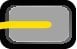  Αναβοσβήνει πορτοκαλί φως: εισερχόμενη ή προώθηση κλήσης Κόκκινο, σταθερό φως: ενεργοποιείται η απομακρυσμένη γραμμή (κοινόχρηστη γραμμή ή Κατάσταση γραμμής) ή η λειτουργία Μην ενοχλείτε (DND)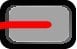  Κόκκινη ενδεικτική λυχνία, αναβοσβήνει: απομακρυσμένη γραμμή σε αναμονήΟ διαχειριστής σας μπορεί να διαμορφώσει ορισμένες λειτουργίες ως πλήκτρα ή κουμπιά χαρακτηριστικών Μπορείτε επίσης να αποκτήσετε πρόσβαση σε ορισμένες λειτουργίες χρησιμοποιώντας προγραμματιζόμενα πλήκτρα ή το σχετικό φυσικό κουμπί.Λειτουργίες οθόνης τηλεφώνουΗ οθόνη του τηλεφώνου εμφανίζει ορισμένες πληροφορίες σχετικά με το τηλέφωνό σας, όπως αριθμό καταλόγου, ενεργή κατάσταση κλήσης και γραμμής, προγραμματιζόμενα πλήκτρα, γρήγορες κλήσεις, κλήσεις και λίστες μενού τηλεφώνου. τηλέφωνο. Η οθόνη αποτελείται από τρία τμήματα: τη γραμμή κεφαλίδας, το μεσαίο τμήμα και τη σειρά υποσέλιδου.Εικόνα 4. Οθόνη τηλεφώνου Cisco IP 7800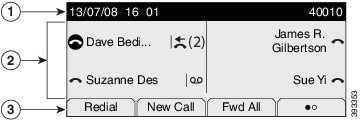 Ο παρακάτω πίνακας περιγράφει τα στοιχεία της σειράς Cisco IP Phone 7800 Series.Εικονίδια τηλεφώνουΚαθαρισμός της οθόνης του τηλεφώνουΕικονίδια τηλεφώνουΗ οθόνη του τηλεφώνου σας εμφανίζει πολλά εικονίδια. Αυτή η ενότητα παρουσιάζει εικόνες κοινών εικονιδίων.Τα εικονίδια μπορούν να χρωματιστούν ή σε κλίμακα του γκρι ανάλογα με την οθόνηΓραμμέςΚοινόχρηστες γραμμέςΠρόσφατοςΚαθαρισμός της οθόνης του τηλεφώνουΔιαδικασίαΔιαφορές μεταξύ τηλεφωνικών γραμμών και κλήσεωνΟι όροι γραμμές και κλήσεις χρησιμοποιούνται πολύ συγκεκριμένα εδώ για να εξηγήσουν πώς να χρησιμοποιήσετε το τηλέφωνό σας.Γραμμές: Κάθε γραμμή αντιστοιχεί σε έναν κατάλογο ή έναν αριθμό ενδοεπικοινωνίας που οι χρήστες μπορούν να χρησιμοποιήσουν για να σας καλέσουν. Έχετε όσες γραμμές έχετε αριθμούς καταλόγου και εικονίδια τηλεφωνικής γραμμής. Ανάλογα με τον τρόπο διαμόρφωσης του τηλεφώνου σας, μπορείτε να έχετε έως και 16 γραμμές.Κλήσεις: κάθε γραμμή υποστηρίζει πολλές κλήσεις. Από προεπιλογή, το τηλέφωνό σας υποστηρίζει τέσσερις συνδεδεμένες κλήσεις ανά γραμμή, αλλά ο διαχειριστής σας μπορεί να προσαρμόσει αυτόν τον αριθμό ανάλογα με τις ανάγκες σας.Μόνο μία κλήση μπορεί να είναι ενεργή κάθε φορά. άλλες κλήσεις τίθενται αυτόματα σε αναμονή.Για παράδειγμα, εάν έχετε δύο γραμμές που η καθεμία υποστηρίζει τέσσερις κλήσεις, μπορούν να συνδεθούν ταυτόχρονα έως και οκτώ κλήσεις. Μόνο μία από αυτές τις κλήσεις είναι ενεργή και οι άλλες επτά κλήσεις τίθενται σε αναμονή.1Φωτιστικό και ακουστικόΥποδεικνύει εάν έχετε εισερχόμενη κλήση (αναβοσβήνει με κόκκινο χρώμα) ή νέο φωνητικό μήνυμα (συμπαγές κόκκινο).2Προγραμματιζόμενα πλήκτρα λειτουργίας και πλήκτρα γραμμής : Παρέχετε πρόσβαση στις γραμμές τηλεφώνου, τις δυνατότητες και τις συνεδρίες κλήσεων.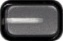 Για περισσότερες λεπτομέρειες, ανατρέξτε στην ενότητα Προγραμματιζόμενα πλήκτρα, κουμπιά γραμμής και κουμπιά λειτουργιών .Το μοντέλο Cisco IP Phone 7811 δεν περιλαμβάνει προγραμματιζόμενα πλήκτρα λειτουργιών ή πλήκτρα γραμμής.3Προγραμματιζόμενα πλήκτρα : πρόσβαση σε λειτουργίες και υπηρεσίες.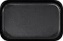 Για περισσότερες λεπτομέρειες, ανατρέξτε στην ενότητα Προγραμματιζόμενα πλήκτρα, κουμπιά γραμμής και κουμπιά λειτουργιών .4Σύμπλεγμα πλοήγησηςκουδούνισμα πλοήγησης και κουμπί επιλογής. Περιηγηθείτε στα μενού, επισημάνετε στοιχεία και επιλέξτε το επισημασμένο στοιχείο.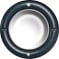 5Αναμονή / συνέχιση , διάσκεψη και μεταφοράΑναμονή / συνέχιση Για να θέσετε μια ενεργή κλήση σε αναμονή και να ανακτήσετε την κλήση σε αναμονή.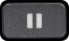 Διάσκεψη Για να δημιουργήσετε μια κλήση συνδιάσκεψης.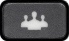 Μεταφορά Για μεταφορά κλήσης.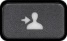 6Μεγάφωνο , Σιωπή και ακουστικάΜεγάφωνο Για να ενεργοποιήσετε ή να απενεργοποιήσετε τη λειτουργία μεγαφώνου. Όταν είναι ενεργοποιημένο το μεγάφωνο, το πλήκτρο ανάβει.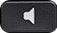 Σίγαση Για να ενεργοποιήσετε ή να απενεργοποιήσετε το μικρόφωνο. Όταν το μικρόφωνο είναι σε σίγαση, το κουμπί ανάβει.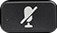 Ακουστικό - Ενεργοποίηση ή απενεργοποίηση του ακουστικού. Όταν είναι ενεργοποιημένο το ακουστικό, το πλήκτρο ανάβει. Για έξοδο από τη λειτουργία ακουστικών, σηκώστε το ακουστικό ή επιλέξτε Μεγάφωνο .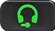 Το μοντέλο Cisco IP Phone 7811 δεν περιλαμβάνει κουμπί ακουστικών .7Επαφές , εφαρμογές και μηνύματαΕπαφές Για πρόσβαση σε προσωπικούς και εταιρικούς καταλόγους.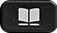 Εφαρμογές Πρόσβαση στο ιστορικό κλήσεων, τις προτιμήσεις χρήστη, τις ρυθμίσεις τηλεφώνου και τις πληροφορίες μοντέλου τηλεφώνου.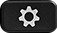 Μηνύματα Για αυτόματη κλήση του συστήματος αυτόματου τηλεφωνητή σας.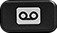 8Ένταση κλειδί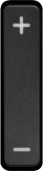 Για να ρυθμίσετε την ένταση του ακουστικού, του ακουστικού και του μεγαφώνου (σε λειτουργία εκτός γάντζου), καθώς και την ένταση του κουδουνίσματος (σε λειτουργία στο άγκιστρο).Πλήκτρο πληκτρολογίουΕιδικοί χαρακτήρεςΑ'1)/. @ :; =; -_ &%Μηδέν (0)(χώρος) , ! ^ '"|Αστερίσκος (*)+ * ~ "<>Hash (#)# $ £ ◻ \ () {} []Πίνακας 14. Ειδικοί χαρακτήρες στο πληκτρολόγιοΠίνακας 14. Ειδικοί χαρακτήρες στο πληκτρολόγιο1Το πάνω μέρος της οθόνης περιέχει τη γραμμή κεφαλίδας. Η σειρά κεφαλίδας εμφανίζει τον τρέχοντα αριθμό τηλεφώνου, την ημερομηνία και την ώρα και τον αριθμό των εικονιδίων. Τα εικονίδια εμφανίζονται όταν είναι ενεργές ορισμένες λειτουργίες.2Το μεσαίο τμήμα της οθόνης εμφανίζει πληροφορίες που σχετίζονται με τη γραμμή τηλεφώνου και τα πλήκτρα λειτουργιών.3Η κάτω γραμμή της οθόνης περιέχει τις ετικέτες των προγραμματιζόμενων πλήκτρων. Κάθε ετικέτα υποδεικνύει τη δράση που σχετίζεται με το προγραμματιζόμενο πλήκτρο κάτω από την οθόνη.Πίνακας 15. Πληροφορίες οθόνης τηλεφώνου IP CiscoΠίνακας 15. Πληροφορίες οθόνης τηλεφώνου IP CiscoΕικόνισμαΠεριγραφή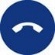 γραμμή / αριθμός καταλόγου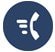 Απλοποιημένη αρίθμηση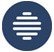 Ενδοεπικοινωνία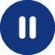 Κλήση σε αναμονή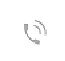 Ενεργή κλήσηΕικόνισμαΠεριγραφή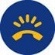 Εισερχόμενη κλήση σε κοινόχρηστη γραμμή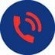 Κοινή γραμμή ενεργή από άλλο χρήστη.ΕικόνισμαΠεριγραφή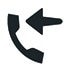 Εισερχόμενη κλήση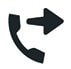 Εξερχόμενη κλήση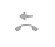 Αναπάντητη κλήσηΕάν η οθόνη του τηλεφώνου σας λερωθεί, σκουπίστε την με ένα μαλακό, στεγνό πανί.